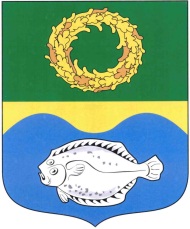 ОКРУЖНОЙ СОВЕТ ДЕПУТАТОВМУНИЦИПАЛЬНОГО ОБРАЗОВАНИЯ«ЗЕЛЕНОГРАДСКИЙ ГОРОДСКОЙ ОКРУГ»КАЛИНИНГРАДСКОЙ ОБЛАСТИ (первого созыва)РЕШЕНИЕот 19 августа 2020 года                                                                      № 399г. Зеленоградск                                  О согласовании безвозмездной передачи имущества из государственной собственности Калининградской области в муниципальную собственность Зеленоградского городского округа  В соответствии с пунктом 11 статьи 154 Федерального закона от 22 августа 2004 года № 122-ФЗ «О внесении изменений в законодательные акты Российской Федерации и признании утратившими силу некоторых законодательных актов Российской Федерации в связи с принятием федеральных законов «О внесении изменений и дополнений в Федеральный закон «Об общих принципах организации законодательных (представительных) и исполнительных органов государственной власти субъектов Российской Федерации» и «Об общих принципах организации местного самоуправления в Российской Федерации» окружной Совет депутатов Зеленоградского городского округаРЕШИЛ:Согласовать безвозмездную передачу имущества из государственной собственности Калининградской области в муниципальную собственность Зеленоградского городского округа согласно приложению. Опубликовать решение в газете «Волна» и разместить на официальном сайте органов местного самоуправления Зеленоградского городского округа. Решение вступает в силу со дня официального опубликования.ВРИО главы Зеленоградского городского округа                                       	     В.Г. РостовцевПриложение к решению окружного Совета депутатов Зеленоградского городского округа  от 19 августа 2020 года № 399       № п/пНаименованиеимуществаАдрес места нахождения имуществаИндивидуализирующиехарактеристикиимущества1.Спортивно-технологическое оборудование для малой спортивной площадки 7, в том числе: гимнастическая скамья "Сгибание-разгибание рук", гимнастическая скамья "Наклон вперёд", гимнастическая скамья "Поднимание туловища", информационная стойка, комплекс "Прыжок в длину», комплекс "Рывок гири 16кг", мишень круглая, мишень квадратная, перекладины разноуровневые высокиеКалининградская область, г. Зеленоградск, ул. Тургенева, 9бИнв. № 2020100000000002,  год выпуска 2020, балансовая стоимость – 234 000 рублей2.Спортивно-технологическое оборудование для малой спортивной площадки 8,  в том числе: перекладины разноуровневые низкие, помост "Сгибание-разгибание рук", силовой тренажер для мускулатуры, силовой тренажер "Подтягивание и отжимание", тренажер сдвоенный для спины, тренажер "Комбинированный жим", турник-перекладина для инвалидов, кардиотренажер, велотренажерКалининградская область, г. Зеленоградск, ул. Тургенева, 9бИнв. № 2020100000000003, год выпуска 2020, балансовая стоимость – 686 000 рублей3.Спортивно-технологическое оборудование для малой спортивной площадки 9, в том числе: тренажер для мышц, рукоход, шведская стенка, стенка для лазания, П-образный рукоход, брусья разноуровневые, комплекс для тренировки мышц, разнохватный турник, наливное резиновое покрытие).Калининградская область, г. Зеленоградск, ул. Тургенева, 9бИнв. № 2020100000000004, год выпуска 2020, балансовая стоимость – 710 285,50 рублей